Publicado en Barcelona el 31/01/2018 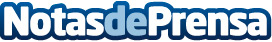 La app que revoluciona el mercado de flores a domicilio en Barcelona tiene más de 70 años de historiaBonBee garantiza la entrega en menos de 90 minutos en toda la ciudad, con ramos preparados por floristas profesionales con más de 70 años de tradición en el negocio de las flores
Datos de contacto:Agusti Sala Gobernawww.gobonbee.com674756908Nota de prensa publicada en: https://www.notasdeprensa.es/la-app-que-revoluciona-el-mercado-de-flores-a Categorias: Interiorismo Marketing Sociedad Cataluña Entretenimiento Emprendedores Consumo Jardín/Terraza Dispositivos móviles http://www.notasdeprensa.es